Zbliża się koniec roku szkolnego, może warto jeszcze trochę się postarać….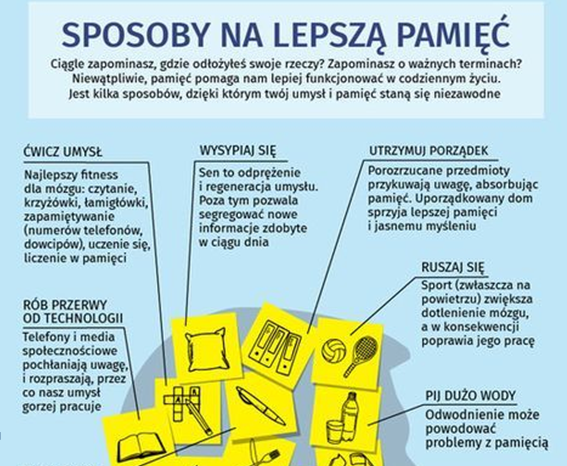 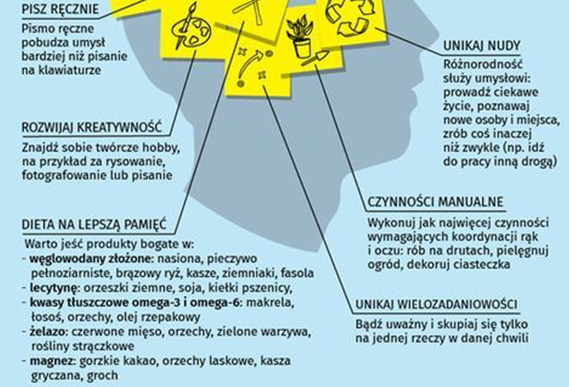 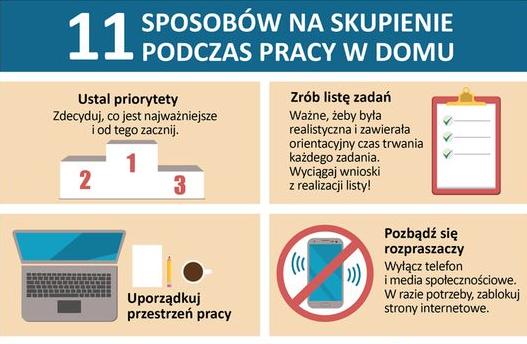 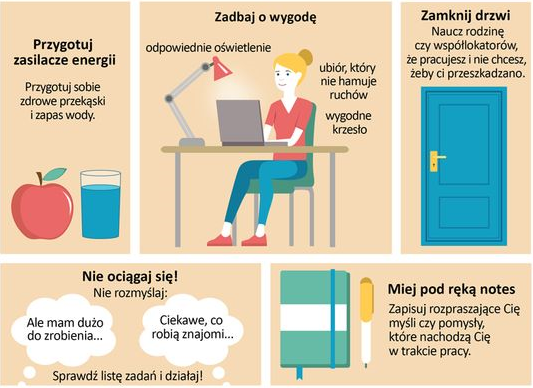 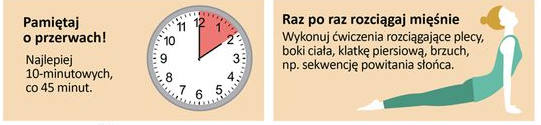 